Üdvözöllek!„Ha gondoskodunk a természetről, a természet is gondoskodik majd rólunk.”Sir David AttenboroughHa szeretnél részt venni a játékban, akkor csináld végig a feladatokat! A kérdések a Föld napjával kapcsolatosak.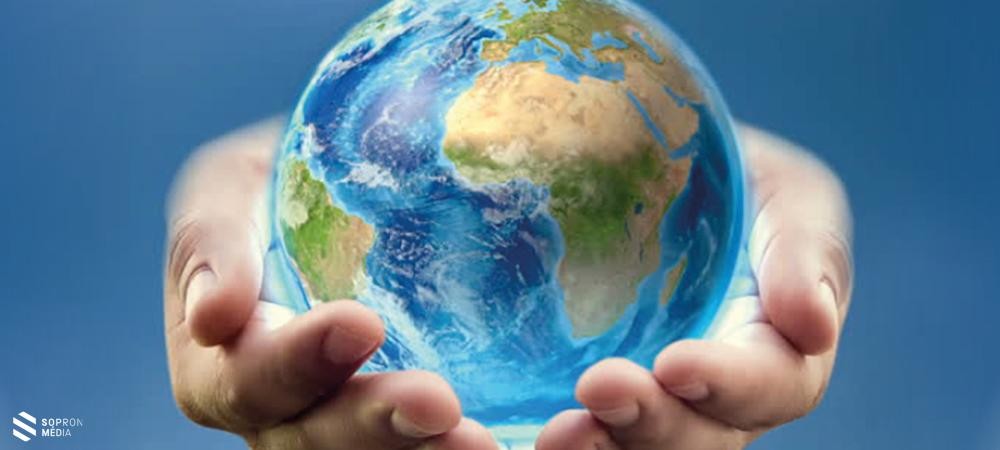 A megoldásokat a mellékelt megoldó lapra írjátok rá, vagy egy lapra/füzetbe (feltüntetve a feladat számát!) küldjétek el a feketene.horvath.timi@csuhaantal.hu email címre. A játékban résztvevők jutalomban részesülnek, természetismeret/földrajz tantárgyból ötöst kapnak!a) Vajon tudod-e, mikor ünnepeljük a Föld napját? b) Kinek a kezdeményezésére jött létre?c) Mikor?d) Hogy hangzik a Föld napja mozgalom egyik jelmondata? Ahhoz, hogy ezt megtudd, olvasd el az alábbi linken lévő történetet: http://fna.hu/tortenetunk/afoldnapja és válaszolj a kérdésekre!Válaszd ki, melyik állítás igaz?Melyik a helyes?A Föld forog a Nap körül.A Föld kering a Nap körül.A Föld egy helyben áll.A Föld átmérője: 12756 km6754 km23000 kmA Föld holdjainak száma: 231Eddig mért legalacsonyabb hőmérséklet a Földön: -89,2 °C-56 °C-72,6 °CA Naprendszer hányadik bolygója a Föld?negyedikhatodikharmadikA Föld keringési ideje:365 nap és 6 óra366 nap és 1 hét364 nap és 2 óraA Föld körülfordulásának ideje 24 óra, melynek következménye:az évszakok váltakozásaa nappalok és az éjszakák váltakozásamindkettő egyszerreMelyek a levegőt, nagyobb mennyiségben alkotó gázok?Nitrogén, oxigénSzén-oxid, oxigénSzén-monoxid, nitrogénKi volt először a világűrben?Neil AmstrongJurij Alekszejevics GagarinLajka kutyaKi lépett először a Holdra?Neil AmstrongLouis AmstrongAnthony AmstrongNézd meg a következő videót és jegyzeteld ki, mivel pusztítjuk a Földünket és ennek mik a következményei!https://www.youtube.com/watch?v=_a1Y5q5viGgOldd meg a keresztrejtvényt! 16 szót kell megtalálnod, vízszintesen, függőlegesen és átlósan is (olyan szavakat keress, amelyek ezzel a jeles nappal kapcsolatosak!).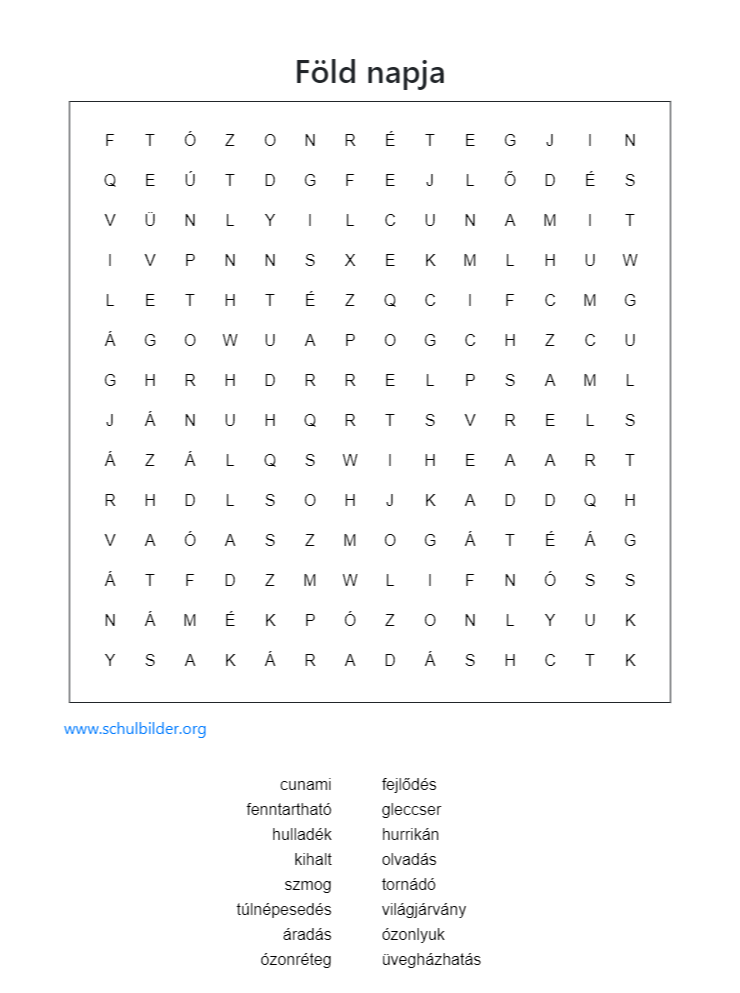 Nézz utána ki a szerzője ennek a versnek, és mi a pontos címe!Haldoklik már a Föld,a szíve is beteg,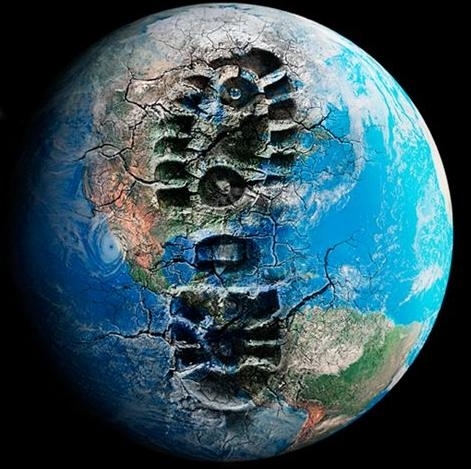 nagyokat döng a föld alatt,és néha megreped.Ha szíve végleg megszakad,ember, mi lesz veled?Sutba dobhatod álmodat,s rabolt pénzedet.Felettünk van az ég,és alattunk a pokol?Mi cérnaszálon függünka létben valahol!De a cérna egyszer elszakad,mert betelik minden pohár,és szétszóródik az űrbenaz ember, az ostoba kufár.A képek alapján ismerd fel a kihalt, illetve a veszélyeztetett fajokat!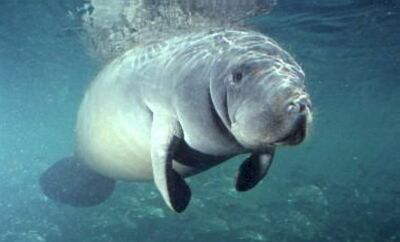 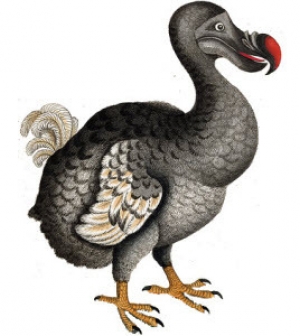 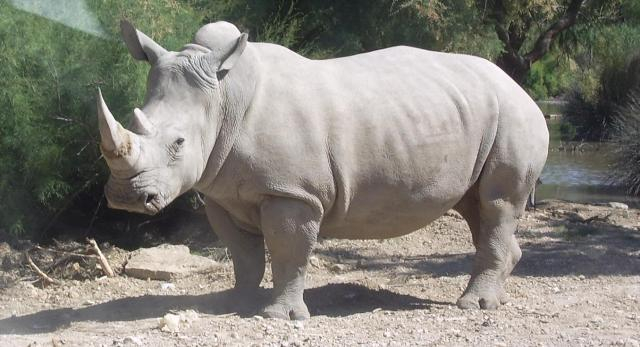 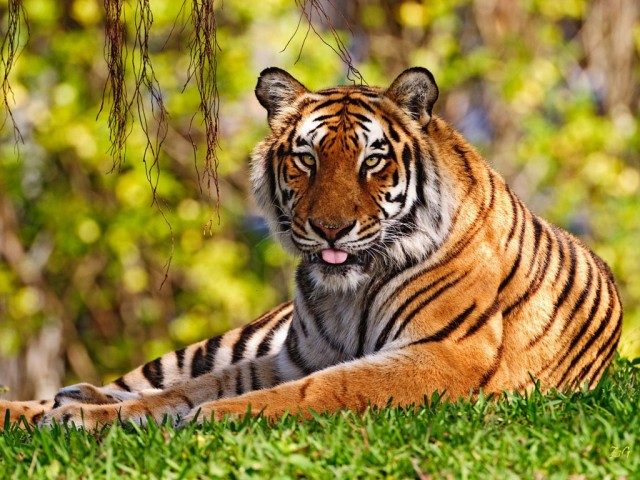 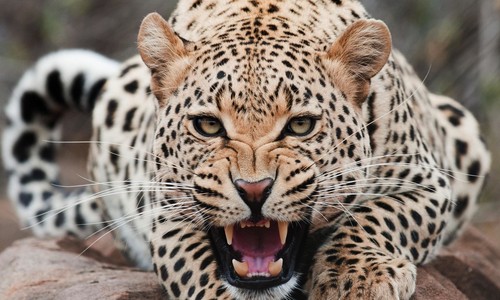 Megoldó lapMegoldó lapMegoldó lapMegoldó lapMegoldó lapfeladata)feladatb)feladatc)feladatd)feladat1.feladat2.feladat3.feladat4.feladat5.feladat6.feladat7.feladat8.feladat9.feladat10.feladatOkokOkokOkokKövetkezményekfeladatfeladatfeladatfeladatfeladatfeladatfeladatfeladatfeladatfeladatfeladatfeladatfeladatfeladatfeladatfeladatSzerzőSzerzőSzerzőVerscímfeladatképképképképképképképképképképképképképképkép